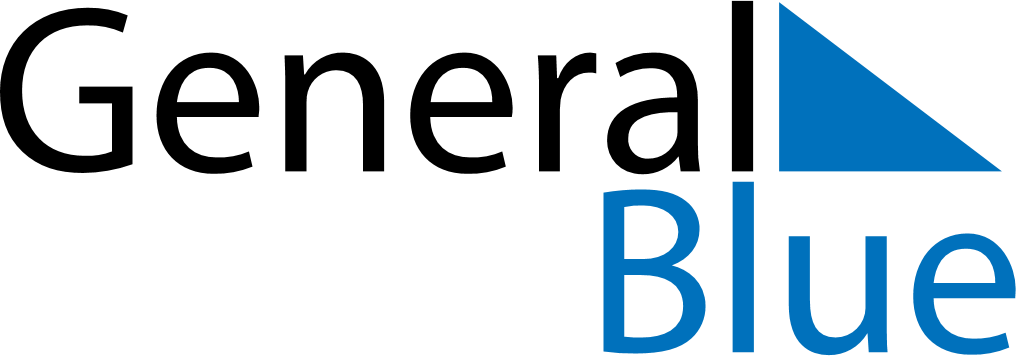 November 2030November 2030November 2030BelarusBelarusMONTUEWEDTHUFRISATSUN12345678910October Revolution Day1112131415161718192021222324252627282930